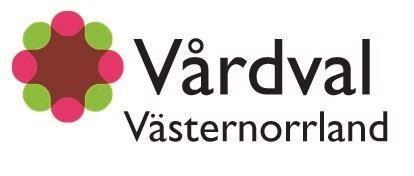 Val eller byte av hälso-/vårdcentralHar du möjlighet, lista dig via https://www.1177.se/Vasternorrland/e-tjansterOm inte, använd denna blankett då du vill byta till annan hälso-/vårdcentral. Fyll i blanketten noggrant. Texta gärna.
Blanketten skickas eller lämnas till den hälso-/vårdcentral som du önskar tillhöra.      
Personnummer:     Namn:      Gatuadress:    Postnummer och ort:    Telefon hem/mobil:      Telefon arbetet:    Som hälso-/vårdcentral väljer jag:     	Min tidigare hälso-/vårdcentral var:  	  Ort och datum    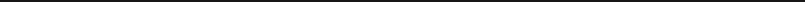 Underskrift*   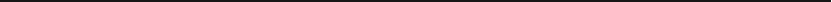 
* För barn under 16 år ska rättsliga vårdnadshavare skriva under blanketten. För person med förvaltare ska förvaltaren underteckna blanketten.        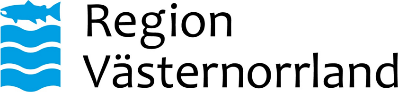 